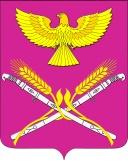 Совет НОВОПЕТРОВСКОГО сельского поселенияПАВЛОВСКОГО районаРЕШЕНИЕот  26.04.2023 года                                                                           № 47/146	ст-ца НовопетровскаяО внесении изменений в решение Совета Новопетровского сельского поселения от 21.04.2022 г № 33/103 «Об утверждении индикаторов риска нарушения обязательных требований, используемых для определения необходимости проведения внеплановых проверок при осуществлении муниципального контроля на автомобильном транспорте и дорожном хозяйстве, ключевых показателей муниципального контроля на автомобильном транспорте и дорожном хозяйстве на территории Новопетровского сельского поселения Павловского района»В целях приведения соответствие с требованиям законодательства ч.9 ст.23 Федерального закона от 31 июля 2020 г. №248-ФЗ «О государственном контроле (надзоре) и муниципальном контроле в Российской Федерации», Совет Новопетровского сельского поселения Павловского района р е ш и л:1.Внести изменения в решение Совета Новопетровского сельского поселения от 21.04.2022 г № 33/103 «Об утверждении индикаторов риска нарушения обязательных требований, используемых для определения необходимости проведения внеплановых проверок при осуществлении муниципального контроля на автомобильном транспорте и дорожном хозяйстве, ключевых показателей муниципального контроля на автомобильном транспорте и дорожном хозяйстве на территории  Новопетровского сельского поселения Павловского района»:- Приложение к решению Совета Новопетровского  сельского поселенияПавловского района от 21.04.2022г. №33/103 изложить в новой редакции.2. Разместить настоящее решение на официальном сайте администрации Новопетровского сельского поселения Павловского района.3. Контроль над исполнением настоящего решения возложить на мандатную комиссию (Корнейчук).Глава Новопетровского сельскогопоселения Павловского района                                            Е.А.БессоновПРИЛОЖЕНИЕ к решению Совета Новопетровского  сельского поселенияПавловского районаот 26.04.2023 г. №  47/146Индикаторы риска нарушения обязательных требований законодательства в области автомобильного транспорта и дорожного хозяйства на территории Новопетровского сельского поселения Павловского районаГлава Новопетровского сельскогопоселения Павловского района                                                         Е.А.Бессонов Наименование индикатораНормальное состояние для выбранного параметра (критерии оценки), единица измерения (при наличии)Показатель
индикатора рискаНаличие в уведомлении об исполнении предостережения, выданного Контрольным органом, о недопустимости нарушения обязательных требований законодательства в области автомобильного транспорта и дорожного хозяйства, сведений о принятии недостаточных мер по устранению выявленных нарушений обязательных требований законодательства нетдаНаличие информации о вступлении в законную силу в течение трех календарных лет, предшествующих дате определения наличия индикатора риска,  решений (постановлений) о назначении административного наказания за правонарушения, предусмотренные, 12.21.3, 12.23, 12.31.1, 14.1, части 1 статьи 19.5, 19.7, Кодекса Российской Федерации об административных правонарушениях (за исключением административного наказания в виде предупреждения).2, шт.>2, шт.Наличие информации о привлечении к ответственности должностных и юридических лиц по ст. 12.34 КоАП РФ в течение одного календарного года за нарушение правил ремонта и содержания дорог, определенных требованиями ГОСТР 50597-2017 «Дороги автомобильные и улицы. Требования к эксплуатационному состоянию, допустимому по условиям обеспечения безопасности дорожного движения методы контроля».3, шт.>3, шт.Наличие в средствах массовой информации, информационно-телекоммуникационных сетях, в том числе сети «Интернет», обращениях (заявлениях) граждан, организаций, органов государственной власти и других органов сведений (информации) о нарушениях обязательных требований законодательства в области автомобильного транспорта и дорожного хозяйстванетда